Pré-trajet du diabète ou « suivi d’un patient diabétique de type 2 »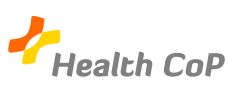 Fiche informative synthétique qui se veut compréhensible par tous. Pour un public plus averti et des cas particuliers, vous pouvez vous référer à la législation et/ou aux mutuelles.Pour plus d’informations :  http://www.inami.fgov.be/fr/themes/qualite-soins/Pages/diabete-type-2-modele-generique-soins.aspx#.Wv6PoqkuCTc 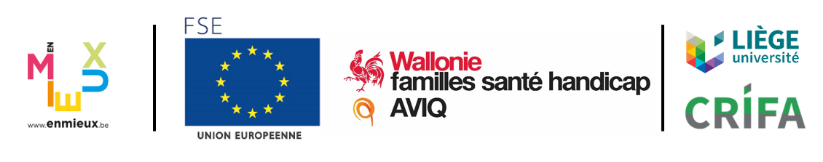 Brochure éducative réalisée par les membres de la CoP Diabéto dans le cadre du projet Health Cop en mai 2018 (mise à jour en octobre 2021)C’est quoi ? Cela remplace le passeport du diabèteC’est une première source d’information Cela remplace le passeport du diabèteC’est une première source d’information Cela remplace le passeport du diabèteC’est une première source d’information Pour qui ?Le patient diagnostiqué diabétique de type 2 qui n’est ni en trajet de soin, ni en conventionLe patient diagnostiqué diabétique de type 2 qui n’est ni en trajet de soin, ni en conventionLe patient diagnostiqué diabétique de type 2 qui n’est ni en trajet de soin, ni en conventionPar qui ?Votre médecin traitantVotre médecin traitantVotre médecin traitantComment ?Il atteste un code particulier (la prestation 102852)Il atteste un code particulier (la prestation 102852)Il atteste un code particulier (la prestation 102852)Avantages ?Une prise en charge globale Des remboursements partiels (séances de podologie, de diététique)Une prise en charge globale Des remboursements partiels (séances de podologie, de diététique)Une prise en charge globale Des remboursements partiels (séances de podologie, de diététique)Suivi ?Le médecin enregistre les données cliniques et biologiques dans le DMGIl examine avec le patient les objectifs individuels et les note dans le DMGLe médecin enregistre les données cliniques et biologiques dans le DMGIl examine avec le patient les objectifs individuels et les note dans le DMGLe médecin enregistre les données cliniques et biologiques dans le DMGIl examine avec le patient les objectifs individuels et les note dans le DMGÉducation Avantage supplémentaire pour les patients de 15 ans à 69 ans avec un risque cardiovasculaire augmenté (IMC supérieur à 30 et/ou hypertension) Avantage supplémentaire pour les patients de 15 ans à 69 ans avec un risque cardiovasculaire augmenté (IMC supérieur à 30 et/ou hypertension) Avantage supplémentaire pour les patients de 15 ans à 69 ans avec un risque cardiovasculaire augmenté (IMC supérieur à 30 et/ou hypertension) Éducation Éducation - séances individuelle Éducation - séances en groupeÉducation Éducateurs en diabétologie Code à attester 794253L’éducation porte sur la maladie, le mode de vie, les complications, …Code à attester 794334L’éducation porte sur la maladie, le mode de vie, les complications, …Éducation DiététiciensCode à attester 794275L’éducation porte sur la diététique, la lecture des étiquettes, …Code à attester 794356L’éducation porte sur la diététique, la lecture des étiquettes, …Éducation PharmaciensCode à attester 794290L’éducation porte sur la vérification de toute la médication, l’incitation à l’observance thérapeutique, les effets secondaires, …Code à attester 794371L’éducation porte sur l’incitation à l’observance thérapeutique, les effets secondaires, …Éducation InfirmiersCode à attester 794312Visite de suivi, d’observation et de soutien à domicile  pour l’autogestionÉducation KinésithérapeutesCode à attester 794393L’éducation porte sur l’intérêt de l’activité physique régulière, montre des exercices individuels à pratiquer au domicile (Ne peut pas être réalisé dans une salle de fitness)